A MODEL FOR THE FACILITY LOCATION PROBLEM IN DISASTER EVACUATION MANAGEMENT AND AN APPLICATION FOR KADIKOY DISTRICT OF ISTANBULŞAKİR BİNGÖLMASTER THESISDepartment of Industrial EngineeringThesis SupervisorAssoc. Prof.Dr. Gülfem TuzkayaISTANBUL, 2015PREFACE/ ACKNOWLEDGMENTTABLE OF CONTENTSABSTRACT ……………………………………………………………………… iiiSYMBOLS ……………………………………………………………………….. ivABREVIATIONS ……………………………………………………………….... vLIST OF FIGURES ………………………………………………………………. viLIST OF TABLES ……………………………………………………………….. viiINTRODUCTION ………………………………………………………………… 1LITERATURE REVIEW …………………………………………………………. 6EVACUATION MANAGEMENT ……………………………………………… 14FACILITY LOCATION AND ALLOCATION …………………………………. 20MODEL FORMULATION ………………………………………………………. 27AN APPLICATION FOR KADIKOY, ISTANBUL …………………………….. 36CONCLUSION ...…………………………………………………………………. 60REFERENCES ……………………………………………………………………. 61ABSTRACTA MODEL FOR THE FACILITY LOCATION PROBLEM IN DISASTER EVACUATION MANAGEMENT AND AN APPLICATION FOR KADIKOY DISTRICT OF ISTANBULDisasters are grim realities in humanity which result in serious damage on both ecological environment and population. Most of disasters occurs naturally and impress big impacts on human both personal and social life. Beside biological ones, there are many geophysical catastrophes that happen frequently worldwide. The commonly occurred calamities around the world are; earthquake, volcano, flood, landslide, storm, hurricane, cyclone etc. Unfortunately, there are also man-made disasters like terrorist attacks, nuclear wars that cause permanent damage on societies and nations. These disasters result in dead of thousands of people and badly effects millions of others. Concurrently, damage the global economy in big scale as billions of dollars.Since both natural and man-made disasters results in big damage in human life and economy, it becomes a big challenge for mankind to mitigate their harmful effects. The unavoidable fact here is, for the great majority of disaster, the uncertainty about disaster occurrence time, its impact area, and its intensity. Since it is impossible to prevent occurrence of hazards almost in all cases, the best thing to do is to be ready for them in order to mitigate their damage. Therefore, pre-disaster operations become crucial as preparedness phase. The pre-disaster operations include, relief pre-positioning, planning and organizing an efficient coordination between governmental and non-governmental stakeholders, construction and selection of emergency facilities. There are some disasters which a forecasting can be made about theirs happening time and impact area. Tsunami, hurricane, typhoon are examples for this kind of disasters. For these disasters, evacuation operation started and carried out as pre-disaster operation.In business life, facility location and allocation is one of critical link in supply chain (SC), for companies and organization. Constructing or selecting facilities in feasible places, decrease the service time and transportation time of products which result in customer satisfaction. On the other hand, also decrease the total transportation cost of goods and services. That truth is valid in the case of emergency logistic and evacuation facility location. The selection of most feasible location among several potential alternatives and allocation of demand points, which are disaster areas in disaster case, to most suitable facility, will decrease the evacuation time and total transportation cost of evacuees and relief. In this study, a facility location and allocation solution is examined for evacuation operation in the case the possible earthquake   in Istanbul City. A mixed integer linear programming model with deterministic approach is proposed as problem solution. An application for Kadıköy district is implemented as case application.SYMBOLSABBREVIATIONSDA	         : Disaster AreaAA	         : Assembly AreaHC	         : Health CentreSH	         : ShelterDCC	         : Disaster Coordination CentreSC	         : Supply ChainLIST OF FIGURESFigure 1.1. : Natural disaster classification Figure 1.2. : Trends in occurrence and victimsFigure 2.1. : The flow illustration of pre-disaster and post-disaster operations and related facilitiesFigure 3.1. : An illustration of evacuation operation networkFigure 3.2. : General pattern of arrivals at a shelter locationFigure 4.1. : Locations of customers and facilitiesFigure 4.2. : A generic supply chain networkFigure 4.3.: Generic location–allocation framework for addressing uncertaintyFigure 5.1. : Network model for evacuation facility locationFigure 6.1. : Kadıköy district detailed disaster layout planFigure 6.2. : The screen shot of Lingo output including general results dataFigure 6.3. : A sample of evacuees flow between disaster areas and facility network  Figure 6.4. : The changes in number of opened shelters in different scenarios with       different evacuees’ number             Figure 6.5. : The changes in number of opened shelters in different scenarios withdifferent evacuees’ number  LIST OF TABLESTable 1.1. : Disaster subgroup definition and classificationTable 1.2. : The largest world disasters 2000-2011Table 2.1: Report published by SCOPUS about surveys on facility location and allocationTable 2.2. : A classification of literature by their methodologiesTable 2.3.: The academic surveys on humanitarian aid distribution and victims’ transportationTable 3.1. : The criteria set used in shelters evaluation processTable 4.1. : Factors commonly taken into consideration for facility site selectionTable 5.1. : NomenclatureTable 6.1. : The list of disaster areas in Kadıköy with population dataTable 6.2. : The list of schools selected to be used as sheltersTable 6.3. : The list of places selected to be used as meeting areasTable 6.4. : The hospitals and health centres in Kadıköy districtTable 6.5. : The distances between disaster areas and assembly areasTable 6.6. : The distances between disaster areas and sheltersTable 6.7. : The distances between disaster areas and health centresTable 6.8. : The distances between assembly areas and sheltersTable 6.9. : The distances between assembly areas and health centres Table 6.10. : The distances between shelters and health centresTable 6.11. : The parameters values of model to reach global optimal solutionTable 6.12. : The allocation values of assembly areas to disaster areas and number of evacuees transported from disaster areas to assembly areasTable 6.13. : The allocation values of shelters to disaster areas and number of evacuees transported from disaster areas to sheltersTable 6.14. : The allocation values of health centres to disaster areas and number of evacuees transported from disaster areas to health centres Table 6.15. : The allocation values of shelters to assembly areas and number of evacuees transported from assembly areas to sheltersTable 6.16. : The allocation values of health centres to assembly areas and number of evacueestransported from assembly areas to health centres Table 6.17. : The allocation values of health centres to shelters and number of evacuees transported from shelters to health centresTable 6.18. : The number of opened shelters and total evacuation cost in different tries with different number of evacueesTable 6.19. : Effects of changes in maximum acceptable distances to model feasibility 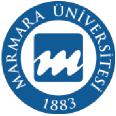 MARMARA UNIVERSITYINSTITUTE FOR GRADUATE STUDIES
IN PURE AND APPLIED SCIENCES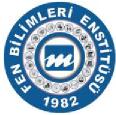 